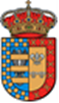 BASES PARA EL I CONCURSO DE  ILUMINACIÓN Y DECORACIÓN DE FACHADAS  DE SERRADACon el objeto de la celebración de las próximas fiestas navideñas, el Excmo. Ayuntamiento de Serrada, convoca el I Concurso de  Iluminación y Decoración de Fachadas Navideñas TEMA: NavidadPARTICIPANTESPodrán presentarse todas aquellas personas naturales o residentes en Serrada, que tengan una fachada para decorar (Cualquier perímetro exterior de un edificio)CARACTERISTICASLas fachadas a decorar deberán estar en una zona del inmueble a la que se tenga acceso visual desde la calle y se podrá   utilizar  cualquier tipo de  ornamentos propios de la festividad (guirnaldas, luces, muñecos, etc.), sin que ello pueda suponer daño alguno al resto de los vecinos dando libertad de estilo y forma.INSCRIPCIONESTodas las personas interesadas en participar, deberán inscribirse por medio de una solicitud oficial en el  Centro Cívico de Serrada hasta el día viernes 15 de diciembre a las 14.00 h. Siendo un mínimo de 4 participantes para poder llevar a cabo el concurso. En caso contrario quedaría suspendido.En la solicitud deberán aparecer datos del participante, teléfono y situación de la fachada a decorar.Las fachadas deberán estar decoradas desde el 18 de diciembre al 6 de enero.JURADOEl jurado del I Concurso de Decoración de Fachadas estará formado por: un Arquitecto, un Diseñador  y miembros  de la Corporación Municipal. PREMIOSSe otorgaran dos premios que consistirán en:1º premio: 200€2º premio: 100€FALLO DEL JURADOEl fallo del jurado, será inapelable, pudiendo declarar desierto todos o alguno de los premios previstos. Este se realizara por medio de puntuaciones de 0 al 10. La suma de los puntos otorgados a cada uno de los participantes dará lugar al ganador. En caso de empate, se volverá a puntuar entre los empatados, pero en esta ocasión la puntuación será de 1 a 3. Esta operación se volvería a repetir hasta que se produzca el desempate y existan dos claros ganadores.El resultado del concurso, se hará público el día 4 de enero después del homenaje a los quintos del 68, en el Teatro Ismael Alonso (Centro Cívico de Serrada).VALORACIÓNSe valorará la  originalidad, diseño e iluminación, realizándose dicha valoración entre las fechas de Noche buena y Noche Vieja.COMPROMISO DE LOS PARTICIPANTESLa concurrencia a este concurso supone la aceptación